Assessment completed in accordance with guidelines provide by The Football Association (“The FA”) & Bluefin InsuranceLisa Marley (Assessor & Appointed Covid-19 Lead)…………………………………………………………….. 	Date: Checked & signed on behalf of St Agnes AFC CommitteeMandy Kimmins  (Chairman)…………………………………………………………….. 	Date: Operation/Task:GENERAL USE OF FACILITIESPersons at Risk:Club members (players), parents & coaching volunteers 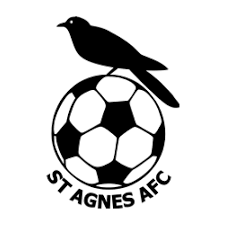 Location/Area:Enys Parc, St Agnes, TR5 0SSChiverton Park, TR4 8HSOther Persons at Risk:   General publicNearest DefribrilatorOfficials Room, Enys ParcVenue GPS Co-ordinatesCLUB LEAD NAMEMandy Kimmins (Chairperson)07974 370666Key Responsible Personnel:Covid-19 Officers, Welfare Officers & CoachesSECOND LEAD NAMEClub-appointed Covid-19 LeadLisa Marley07843 416754DESIGNATED SAFEGUARDING OFFICER(S)  Mandy Kimmins  07974 370666ActivityHazardRisksPre-Control Risk RatingsControl MeasuresPost-Control Risk RatingsCommentsGENERAL USE OF FACILITIESClubhouseSpread of COVID-19RedThe Clubhouse will remain closed at the current time to all but authorized persons. No members should be using this facility until further Risk Assessments have been produced.GreenTo be reviewed fortnightly &/or when Government guidelines changeToiletSpread of COVID-19Red1 toilet will remain open within the changing room only with a 1 in, 1 out system in operationUse own hand sanitizer on entering, with hands washed before leavingToilets and all touch points should be cleaned at the end of each session.AmberAll players to provide their own hand sanitiserGENERAL USE OF FACILITIES (cont)Changing RoomsSpread of COVID-19RedThe changing rooms are to be used for NO other reason than to access the toilet.Toilet will be open 30 minutes before and 30 minutes after training and/or matches.GreenTo be reviewed only when Government guidelines changeFirst Aid equipmentSpread of COVID-19RedAll coaches to carry first aid kits & sanitizer kits, gloves & masksMain First Aid kit retained in Clubhouse kitchen but only accessible to authorized personsFirst Aid box/bag to be opened only when required (Parents/Guardians to attend to player injuries in the first instance)First Aiders must sanitise their hands before opening the box/bagand handling resources.GreenRoutine checks to be carried out by club officers to ensure coaches carrying first-aid & Covid-19 kits providedOperation/Task:FOOTBALL TRAINING SESSIONSPersons at Risk:Club members (players), parents & coaching volunteers Location/Area:Enys Parc, St Agnes, TR5 0SS  Chiverton Park, TR4 8HS Other Persons at Risk:   General publicCLUB LEAD NAMEMandy Kimmins (Chairperson)07974 370666Key Responsible Personnel:Covid-19 Officers, Welfare Officers & CoachesSECOND LEAD NAMEClub-appointed Covid-19 LeadLisa Marley07843 416754DESIGNATED SAFEGUARDING OFFICER(S)ActivityHazardRisksPre-Control Risk RatingsControl MeasuresPost-Control Risk RatingsCommentsTRAINING SESSIONSBefore Leaving HomeSpread of COVID-19 RedAll individuals, coaches, players & parents to carry-out ‘Self-Test Assessment’ before leaving homeNo-one should leave home if they, or someone they live with, has any of the following:-High temperature (above 37.8C)A new continuous coughLoss, or change to, their sense of smell or taste Shortness of breathSore ThroatPersistent TirednessFeeling Generally UnwellBeen in close contact with/living with a suspected or confirmed case of COVID 19 in previous 2 weeks.Self-isolating whilst waiting for a test or test results for COVID 19GreenTRAINING SESSIONS(cont)Setting up equipment Spread of COVID infection to equipmentRedCoaches to use hand sanitisers before touching equipmentAll equipment to be sanitized before & after useNo bibs to be used unless they can be washed after every useGreenPlayers / Parents / Guardians arrivingHigh volume of people in close proximityRedTeams arrive for sessions at staggered timesPlayers to arrive no more than 5 minutes before time slotUnless players are in the same family, they should arrive in separate vehicles where possible.  All participants must follow the Government’s guidance on SAFER TRAVELOne-way foot traffic system to enter & leave training sessionsAll players to use QR Code to self-scan upon arrival at the groundPlayers to bring own sanitiserPlayers to head directly to training zones on arrivalPlayers to be briefed before each session commencesEncourage one parent/carer to remain in case of injuryParents & carers to adhere to current Government COVID 19 social distancing guidelines.AmberTo be reviewed when Government guidelines change regarding social distance measuresDuring the sessionThe spread of COVID-19 through close contact.RedPlayers to use own hand Sanitiser when entering and exiting the session.Players to bring their own drink in named bottlePlayers to avoid handling the ball where possible.Players to refrain from touching the goal posts and nets.Hand Sanitiser to be used at sanitizing break mid-sessionPlayers to remain socially distanced during sessions where best possible.AmberAll unnamed water bottles and hand sanitisers left behind to be disposed of TRAINING SESSIONS(Cont)Leaving SessionThe spread of COVID-19 infection through close contactRedPlayers to leave the session following the one-way system.Players to follow social distance guidelines when leaving.Players to follow coaches’ instructions when leaving.Player to use own hand Sanitiser when exitingGreenPost SessionPotentially contaminated equipmentRedAll equipment to be cleaned by coach following the session using Sanitiser spray provided  (including goal posts and balls).AmberHigh volume of people in close proximityRedEverybody to leave the ground in an orderly fashion, following social distance guidelines.Social gatherings following the training sessions are not permitted on the grounds.GreenOperation/Task:HOSTING HOME MATCHESPersons at Risk:Club members (players), parents & coaching volunteers Location/Area:Enys Parc, St Agnes, TR5 0SS  Chiverton Park, TR4 8HS Other Persons at Risk:   General publicCLUB LEAD NAMEMandy Kimmins (Chairperson)07974 370666Key Responsible Personnel:Covid-19 Officers, Welfare Officers & CoachesSECOND LEAD NAMEClub-appointed Covid-19 LeadLisa Marley07843 416754DESIGNATED SAFEGUARDING OFFICER(S)ActivityHazardRisksPre-Control Risk RatingsControl MeasuresPost-Control Risk RatingsCommentsHosting Home Matches Before Leaving HomeSpread of COVID-19 RedAll individuals, coaches, players & parents to carry-out ‘Self-Test Assessment’ before leaving homeNo-one should leave home if they, or someone they live with, has any of the following:-High temperature (above 37.8C)A new continuous coughLoss, or change to, their sense of smell or taste Shortness of breathSore ThroatPersistent TirednessFeeling Generally UnwellBeen in close contact with/living with a suspected or confirmed case of COVID 19 in previous 2 weeks.Self-isolating whilst waiting for a test or test results for COVID 19 GreenSetting UpSpread of COVID-19 to equipmentRedCoaches to use hand sanitisers before touching equipmentAll equipment to be sanitised before & after use (including balls, goals and flags)GreenHosting Home Matches (cont)Player ArrivalHigh volume of people in close proximityRedPlayers to arrive no more than 60 minutes before kickoff time.Unless players are in the same family, they should arrive in separate vehicles where possible.  All participants must follow the Government’s guidance on SAFER TRAVELPlayers should arrive changed and ready for the match when possible.Adult players should change into their match kit in their vehicles.**Changing Rooms will be open for the toilets only**Players should adhere to the 1-way foot traffic system when entering the groundOn entering the field, players/parents/guardians should:-use own hand sanitizer Scan the QR Code provided at the ground Players to bring their own named drinks bottleGreenAll unnamed bottles and hand sanitisers left behind to be disposed ofDuring the GameThe spread of COVID-19 through close contact.RedPlayers should try to remain socially distant between breaks in play.Players should try to remain socially distant during goal celebrations.Players should refrain from spitting and raising their voicePlayers should try to remain socially distant at breaks (i.e half time).No sharing of kitAmberHosting Home Matches (cont)SpectatorsThe spread of COVID-19 through close contact.RedNo spectators are allowed at present.One parent/carer per youth player is permitted to be present – they must adhere to all current Government COVID 19 guidanceGreenTo be reviewed when Government guidelines change regarding social distance measuresFollowing the GameThe spread of COVID-19 through close contact.RedPlayers should shower at home.Changing Rooms will be open for the toilets only – this facility to close 30 minutes after the game finishes.All match payments are to be contactless.All dirty kit should be placed into individual laundry bag provided (adults), or taken home to wash (children).All equipment to be sanitised after use (including balls, goals and flags).Players to use the hand sanitiser provided following the game.Everybody to leave the ground in an orderly fashion, following social distance guidelines.Social gatherings following the training sessions are not permitted on the grounds.AmberAway TeamThe spread of COVID-19 through close contact with other teamsRedVisiting teams/players/parents & spectators will be expected to follow procedures as detailed aboveProcedures will be explained by the Manager/Coach or Club Secretary when the fixture is arranged.A copy of our COVID-19 Risk Assessment will be availableAmberShould the visiting team not wish to follow our Covid-19 procedures, the match will be postponed.Operation/Task:HOSTING HOME MATCHESPersons at Risk:Club members (players), parents & coaching volunteers Location/Area:  Goonown Playing Field  (Public Playing Field) Other Persons at Risk:   General publicCLUB LEAD NAMEMandy Kimmins (Chairperson)07974 370666Key Responsible Personnel:Covid-19 Officers, Welfare Officers & CoachesSECOND LEAD NAMEClub-appointed Covid-19 LeadLisa Marley07843 416754DESIGNATED SAFEGUARDING OFFICER(S)ActivityHazardRisksPre-Control Risk RatingsControl MeasuresPost-Control Risk RatingsCommentsHosting Home Matches Before Leaving HomeSpread of COVID-19 RedAll individuals, coaches, players & parents to carry-out ‘Self-Test Assessment’ before leaving homeNo-one should leave home if they, or someone they live with, has any of the following:-High temperature (above 37.8C)A new continuous coughLoss, or change to, their sense of smell or taste Shortness of breathSore ThroatPersistent TirednessFeeling Generally UnwellBeen in close contact with/living with a suspected or confirmed case of COVID 19 in previous 2 weeks.Self-isolating whilst waiting for a test or test results for COVID 19  GreenSetting UpSpread of COVID-19 to equipmentRedGoonown is a public playing field – as such, both managers will need to check that it meets COVID guidelines on arrival at the ground Coaches to use hand sanitisers before touching equipmentAll equipment to be sanitised before & after use (including balls, goals and flags)Green Either manager to call match off if they decide ground is not suitable due to lack of COVID guidelines being followed.Hosting Home Matches (cont)Player ArrivalHigh volume of people in close proximityRedPlayers to arrive no more than 60 minutes before kickoff time.Unless players are in the same family, they should arrive in separate vehicles where possible.  All participants must follow the Government’s guidance on SAFER TRAVELPlayers should arrive changed and ready for the match when possible.Players should adhere to the 1-way foot traffic system when entering the groundOn entering the field, players/parents/guardians should:-use own hand sanitisersScan the QR Code – poster to be retained by home team manager.Players to bring their own named drinks bottleGreenAll unnamed bottles and hand sanitisers left behind to be disposed ofDuring the GameThe spread of COVID-19 through close contact.RedPlayers should try to remain socially distant between breaks in play.Players should try to remain socially distant during goal celebrations.Players should refrain from spitting and raising their voicePlayers should try to remain socially distant at breaks (i.e half time).No sharing of kitAmberHosting Home Matches (cont)SpectatorsThe spread of COVID-19 through close contact.RedNo spectators are allowed at present.One parent/carer per youth player is permitted to be present – they must adhere to all current Government COVID 19 guidanceGreenTo be reviewed when Government guidelines change regarding social distance measuresFollowing the GameThe spread of COVID-19 through close contact.RedPlayers should shower at home.All match payments are to be contactless.All dirty kit should be placed into individual laundry bag provided (adults), or taken home to wash (children).All equipment to be sanitised after use (including balls, goals and flags).Players to use own hand sanitiser following the game.Everybody to leave the ground in an orderly fashion, following social distance guidelines.Social gatherings following the training sessions are not permitted on the grounds.AmberAway TeamThe spread of COVID-19 through close contact with other teamsRedVisiting teams/players/parents & spectators will be expected to follow procedures as detailed aboveProcedures will be explained by the Manager/Coach or Club Secretary when the fixture is arranged.A copy of our COVID-19 Risk Assessment will be availableAmberShould the visiting team not wish to follow our Covid-19 procedures, the match will be postponed.Operation/Task:PLAYING AWAY MATCHESPersons at Risk:Club members (players), parents & coaching volunteers Location/Area:Away ProviderOther Persons at Risk:   General publicCLUB LEAD NAMEMandy Kimmins (Chairperson)07974 370666Key Responsible Personnel:Covid-19 Officers, Welfare Officers & CoachesSECOND LEAD NAMEClub-appointed Covid-19 LeadLisa Marley07843 416754DESIGNATED SAFEGUARDING OFFICER(S)ActivityHazardRisksPre-Control Risk RatingsControl MeasuresPost-Control Risk RatingsCommentsPlaying Away Matches (cont)Before Leaving HomeSpread of COVID-19 RedAll individuals, coaches, players & parents to carry-out ‘Self-Test Assessment’ before leaving homeNo-one should leave home if they, or someone they live with, has any of the following:-High temperature (above 37.8C)A new continuous coughLoss, or change to, their sense of smell or taste Shortness of breathSore ThroatPersistent TirednessFeeling Generally UnwellBeen in close contact with/living with a suspected or confirmed case of COVID 19 in previous 2 weeks.Self-isolating whilst waiting for a test or test results for COVID 19   GreenPrior to FixtureSpread of COVID-19 to equipmentRedManager/Coach to request relevant details from opposition manager/coach when the fixture is arranged.Players/parents & spectators will be expected to follow procedures as detailed aboveRelevant information to be relayed to Parents/Players prior to matchday A copy of opposition COVID-19 Risk Assessment may be requestedGreenPlaying Away   Matches (cont)Setting UpSpread of COVID-19 to equipmentRedCoaches to use hand sanitisers before touching equipmentAll equipment to be sanitised before & after use (including balls).  Coaches encouraged not to assist hosting coach with setting-up GreenPlayer ArrivalHigh volume of people in close proximityRedPlayers to arrive no more than 30 minutes before kickoff time.Unless players are in the same family, they should arrive in separate vehicles where possible.  All participants must follow the Government’s guidance on SAFER TRAVELPlayers/parents should take their own supply of sanitiser with themPlayers should arrive changed and ready for the match when possible.Adult players should change into their match kit in their vehicles (any Changing Rooms will be open for the toilets only)Players should adhere to any 1-way foot traffic system when entering the groundOn arrival, players/parents/guardians should:-use their hand sanitiser plus any provided by the host club sign any register of attendees as required by the host clubPlayers to take their own named drinks bottleGreenFollowing the game, these details should be kept for 21 days for Track & Trace purposes onlyPlaying Away   Matches (cont)During the GameThe spread of COVID-19 through close contact.RedPlayers should try to remain socially distant between breaks in play.Players should try to remain socially distant during goal celebrations.Players should refrain from spitting and raising their voicePlayers should try to remain socially distant at breaks (i.e half time).No sharing of kitAmberSpectatorsThe spread of COVID-19 through close contact.RedShould be limited to discreet groups of 6 spread apart, following social distance guidelines, while spectating in designated zones (if any)GreenTo be reviewed when Government guidelines change regarding social distance measuresFollowing the GameThe spread of COVID-19 through close contactRedPlayers should shower at home.Changing Rooms, if available, will be open for the toilets onlyAll match payments are to be contactless.All dirty kit should be placed into individual laundry bag provided (adults), or taken home to wash (children).All equipment to be sanitised after use (including balls, goals and flags).Players to use hand sanitiser following the game.Everybody to leave the ground in an orderly fashion, following social distance guidelines.Social gatherings following the training sessions are not permitted on the grounds.AmberShould the visiting team not wish to follow our Covid-19 procedures, the match will be postponed.